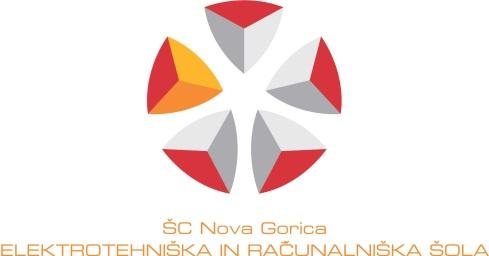 ŠOLSKI CENTER Nova GoricaElektrotehniška in računalniška šolaCankarjeva 10, 5000 Nova Gorica,http://www.scng.si, erik@scng.siDokumentacija k izdelkuza PRAKTIČNI POUK modula: Izdelava komunikacijskih inštalacij praksa (IKIp)Vzgojno – izobraževalni program: Srednje poklicno izobraževanjeSmer oziroma poklic: RačunalnikarRazred / skupina: 3. RC / skupina1, šolsko leto 2017/181. Uvodnamen izdelkaPovezava dveh računalnikov preko programa Team Viewer na LAN omrežju.cilji izdelkaDelovanje te povezave preko izključno omrežja LAN.2. Načrtovalna fazazakaj smo vzeli to mero in zakaj smo izbrali pleksi steklo?Izbrali smo pleksi steklo, ker je ne prevodno.sheme: montažna shema, shema lukenj in odprtin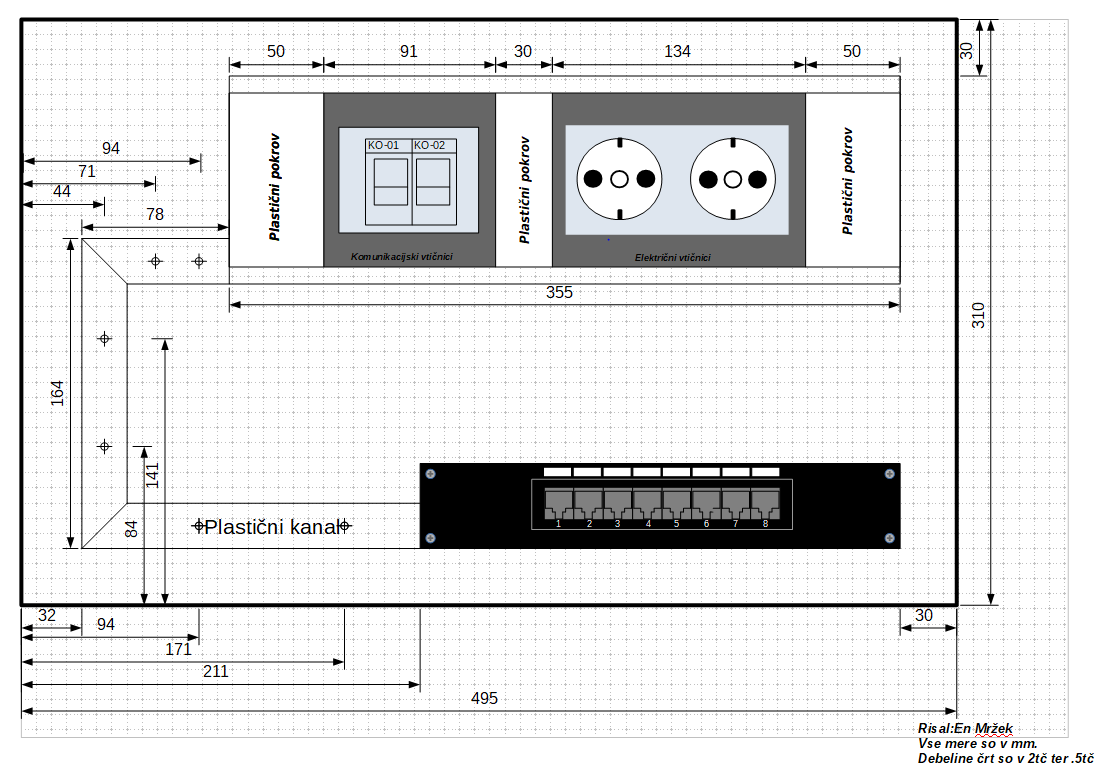 premer svedra, velikost in oblika vijakov in maticVelikost svedra je približno 100mm, vijak brez konice, matica je din 439.popis in nabava elementov izdelka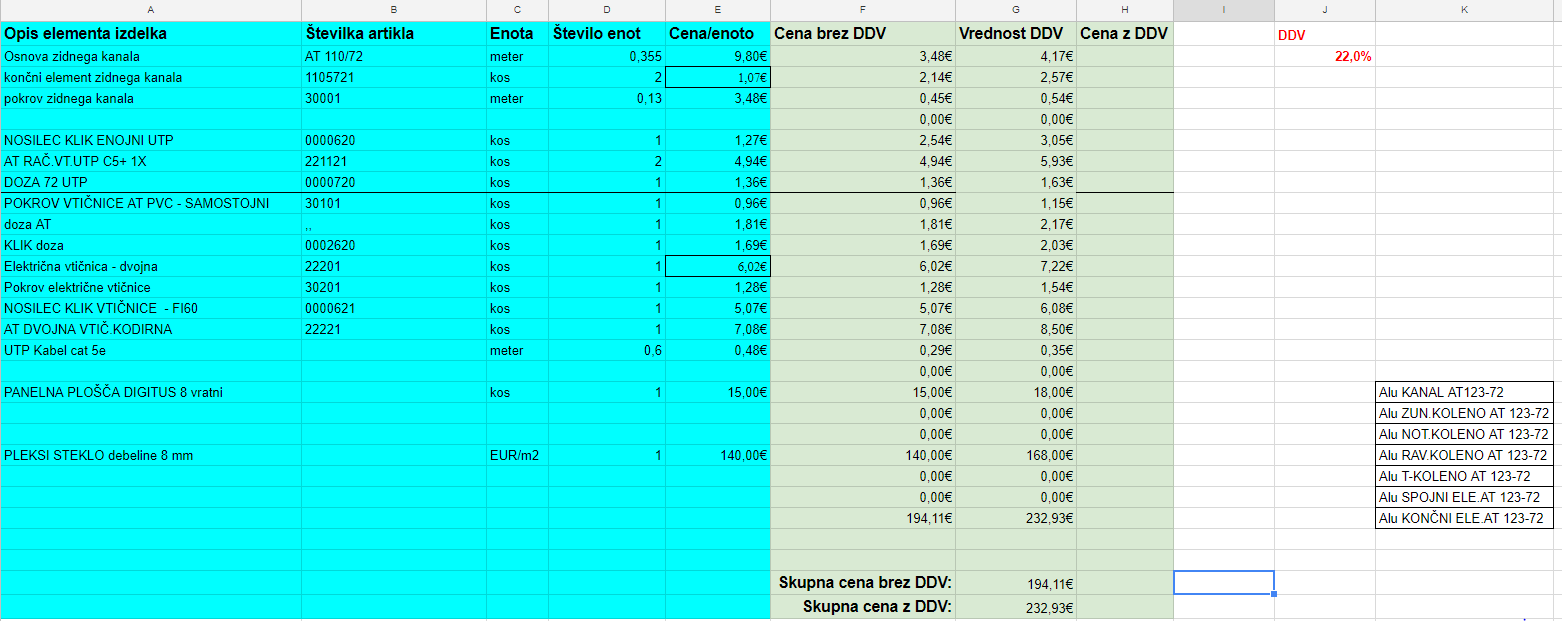 4. Montaža elementov na pripravljeno pleksi stekloseznam potrebnega orodjaPotrebno orodje je: izvijač, klešče, olfa nož, meter.5. Zaključevanje na patch panelu, RJ-45 vtičnici in euro vtičniciseznam potrebnega orodjaKlešče, izvijač, merilnik napetosti, puncher.priprava UTP kabla (dolžina, tip kabla, kategorija kabla, kolikšno hitrost lahko doseže izbran tip, dolžina in kategorija izbranega kabla, kakšno arhitekturo podpira izbran kabel?)Dolžino smo izbrali 1 meter, da bi nam ostalo dovol kabla, za ga napeljati. Bil je CAT-5 UTP kabel, doseže lahko do 1gb/s, uporablja se ga pa lahko za Ethernet, FastEthernet in Token Ring.zaključevanje na vtičnici RJ-45 in patch plošči po standardu 586B, barvne kode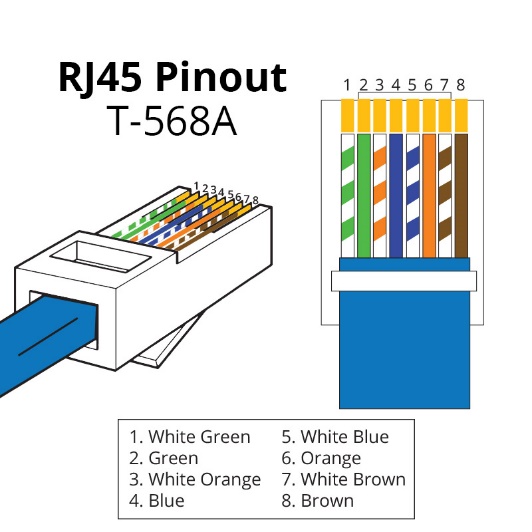 zaključevanje na euro vtičnici debelina kablov [mm2],Povezali smo kable nula, faza in zemlja v vtičnico.barvne kode - vrsta napetosti, izvedba zaščite kovinskega dela Elba kanala, postopek pri cinjnenjuzaključevanje električne vtičnice, povezava zaščitnega vodnika na kovinski del elba kanalaCotrebne kable (faza, nula, zemlja) smo povezali, nato smo pa še zaščitni vodnik povezali na kovinski del alba kanala, da nebi prišlo do napetosti, ki bi nas nato stresla.6. Testiranje zaključevanja z instrumentom CableIQseznam potrebnega orodjaCableIQ qualification tester, terminator.izvedba meritve, priključevanje merjencev in inštrumentaV port-1 RJ-45 smo priključili inštrument, v port-1 na patch panelu smo pa priključili terminator.izvedba meritev na UTP povezaviSposoben je meti 1Gb/s elektirčni povezaviNapetost meri7.  Priklop "patch panela" na mrežno stikalo (drugi sloj)priklop mrežnega stikala in “patch panela”po plošči smo napeljali kable tako, da so zaščiteni in niso vidni. Potekajo od patch panela do mrežnega stikala.priklop končnih naprav na mrežne vtičnice na elba kanalu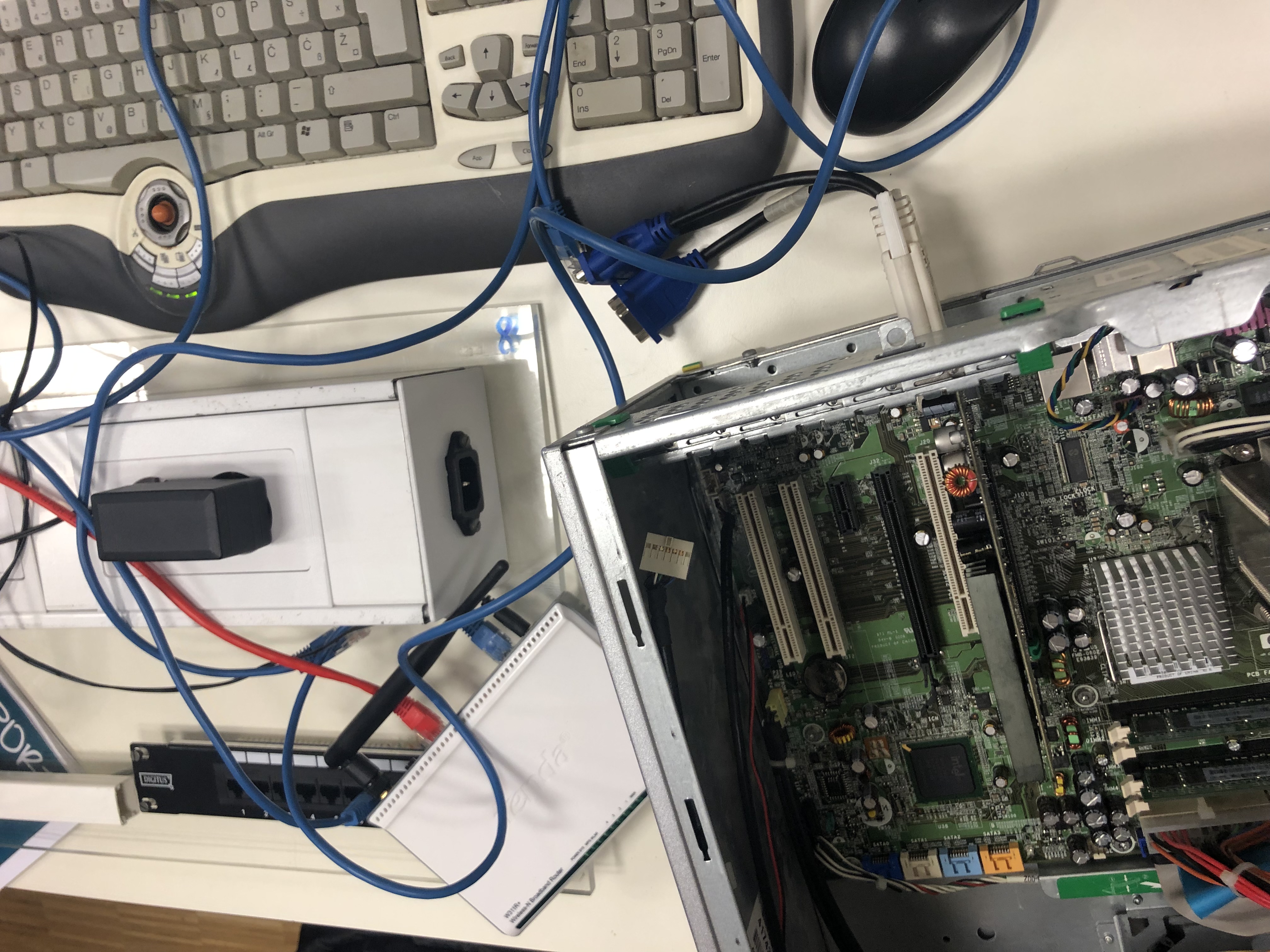 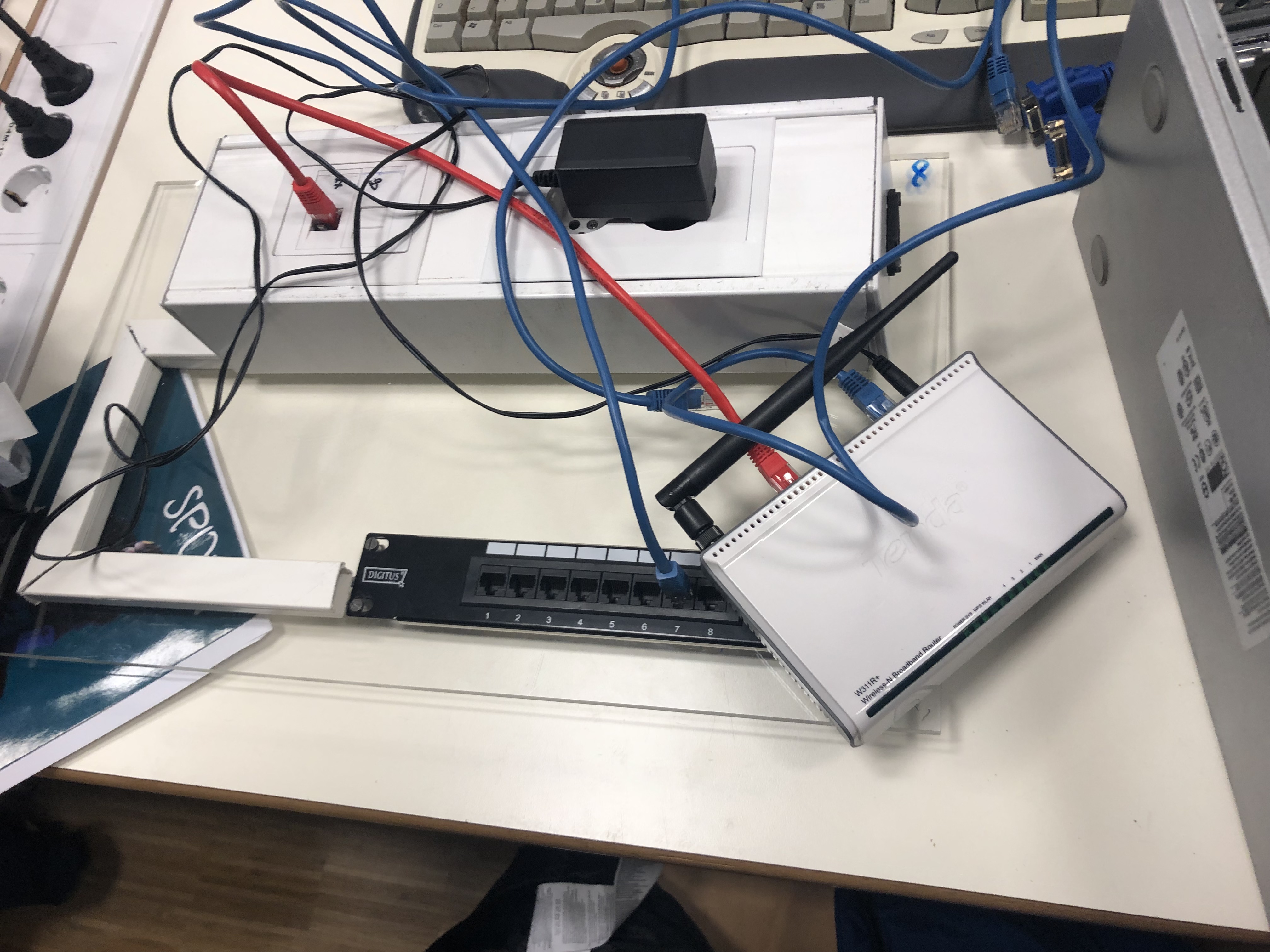 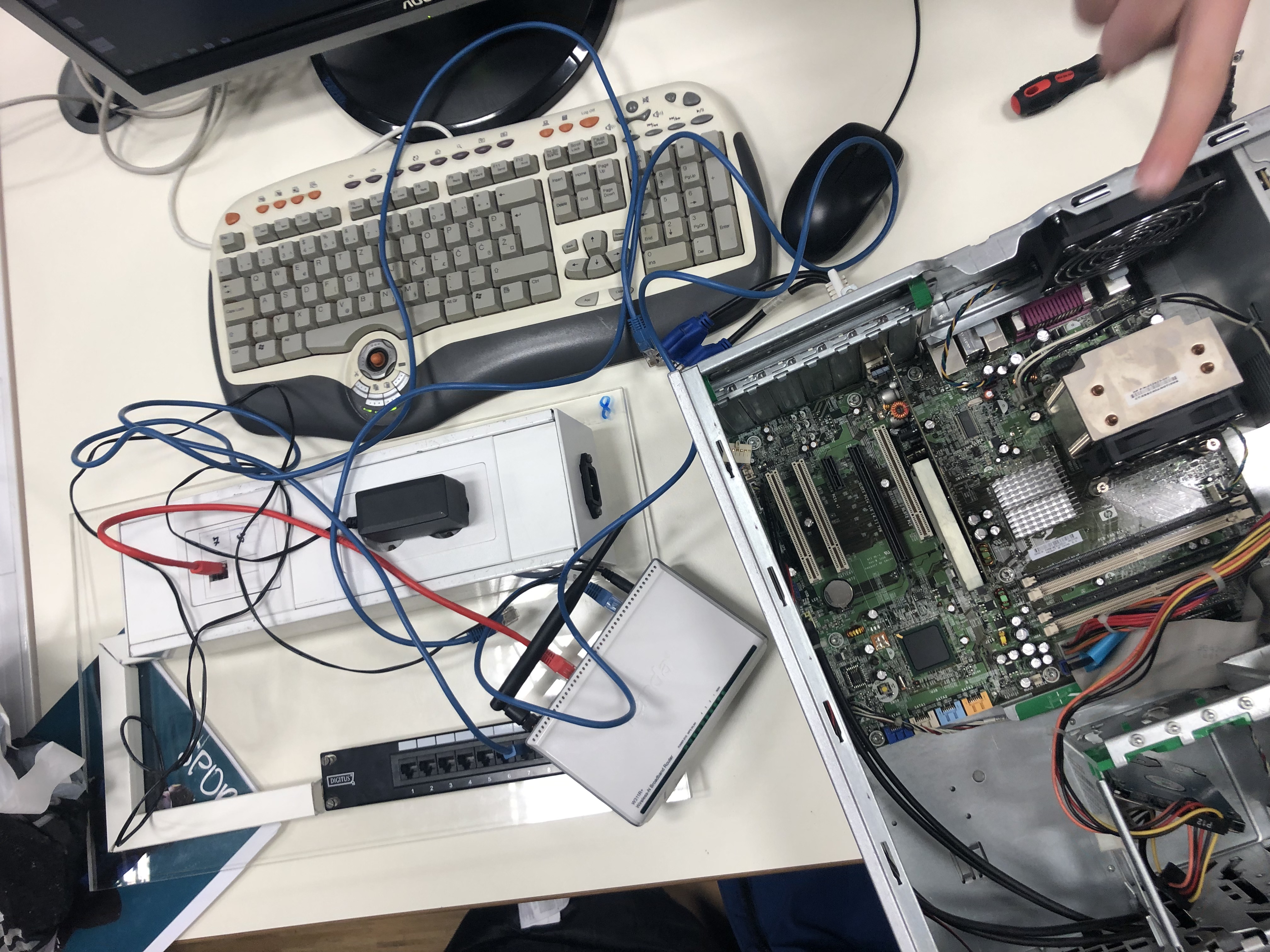 popis fizičnih naslovov (MAC naslov) naprav in virtualnih računalnikov8. Vzpostavitev mrežne plasti za delovanje storitvepopis omrežja (naslov omrežja, omrežna maska, število vseh naslovov, število uporabnih naslovov, naslov prehoda)priklop usmerjevalnika in dostop do drugega omrežja (IP naslov WAN in LAN vmesnika) 9. Vzpostavitev aplikacijske plasti omrežjapopis številke vrat servisa (popis vtičnice)namestitev in vzpostavitev ene od mrežnih servisov:Tiskalniška storitev (tiskalnik + računalnik, tiskanje na mrežni tiskalnik)- Priročnik za TisklanikFTP servis - http://wiki.filezilla-project.org/DocumentationWindows skupna raba datotek (,)- http://support.microsoft.com/kb/304040Oddaljena pomoč z Microsoft windows oddaljeno namizje () -http://www.microsoft.com/windowsxp/using/mobility/getstarted/remoteintro.mspxOddaljena pomoč z RealVNC ()- http://www.realvnc.com/support/documentation.htmlOddaljena pomoč z UltraVNC ()- http://www.uvnc.com/features/index.htmlOddaljena pomoč s TeamViewer (,)- Team ViewerSpletni strežnik ()- XAMPPDostop do Linux sistema preko programa Putty in uporabo SSH protokola ()- http://news.softpedia.com/news/How-to-Use-RSA-Key-for-SSH-Authentication-38599.shtmlPrenos datotek z uporabo WinSCP programa med Linux in Windows ()- http://winscp.net/eng/docs/requirementsDokumentacija mora vsebovati:predstavitev storitve (povezava do spletne strani programa)potek namestitve programske opremesimulacija delovanja storitve, fizični priklop naprav na izdelek - slikaIme in priimek dijaka:En MržekIme in priimek učitelja / mentorja:Erik KomparaŠtevilka delovne naloge:74 65 61 6d 20 76 69 65 77 65 72 (hex)Delovna naloga opravljena dne:26.11.2018Pripombe učitelja / mentorja: